 Fiche d’inscription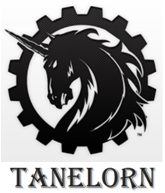 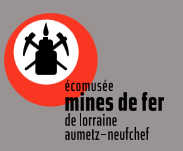 La Licorne Itinérante au musée de la mine de Neuchef, samedi  5 novembre 2016Adresse : 2 Rue du Musée, 57700 NeufchefHoraire : 9h – 2h du matin Jeux de plateaux et jeux de rôles : LibreTournoi Warmachine : (Limité à 30 places)Café/Eau/Thé gratuit.NOM :PRENOM :Adresse mail :Téléphone :⌂   Journée complète + soirée (2 repas + visite de la mine) : 20 € ⌂   Journée complète ou après-midi avec soirée (1 repas + visite de la mine) : 15 €⌂   Inscription au tournoi Warmachine 												